HOME__________   VISITOR_________                                 	            DATE ______________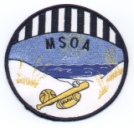 COIN TOSS WINNER: _______________ R    K    DG   DeferPUNTSChange of QuarterNOTES OF IMPORTANCEKick Off:  ______________            Game Ends:  ____________Half Starts: ____________	            2nd Half KO” ____________Crew:  _______________________________________________QTimeTeamFoul Called Off/DefAcceptDeclineCalled ByO  DA  DR U LM LJ BJO  DA  DR U LM LJ BJO  DA  DR U LM LJ BJO  DA  DR U LM LJ BJO  DA  DR U LM LJ BJO  DA  DR U LM LJ BJO  DA  DR U LM LJ BJO  DA  DR U LM LJ BJO  DA  DR U LM LJ BJO  DA  DR U LM LJ BJO  DA  DR U LM LJ BJO  DA  DR U LM LJ BJO  DA  DR U LM LJ BJO  DA  DR U LM LJ BJO  DA  DR U LM LJ BJO  DA  DR U LM LJ BJO  DA  DR U LM LJ BJO  DA  DR U LM LJ BJO  DA  DR U LM LJ BJO  DA  DR U LM LJ BJO  DA  DR U LM LJ BJO  DA  DR U LM LJ BJHOME TIMEYD LINE VISIT  TIME YD LINEQUARTEAMDOWNBALL ONCLIPTO GO      1ST       3RD QuarterExplain